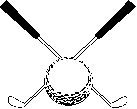 The Donald Cameron LeagueESTABLISHED 194713 Branziert Road, Killearn, G63 9RG
Telephone: 01360 550613
email: brian@briandavidson87.co.uk 
www.thedonaldcameronleague.org.uk/Minutes of the72nd Annual General MeetingAt Douglas Park Golf Club on Wednesday 20th November 2019The meeting was opened by the Secretary Brian Davidson, who welcomed all in attendance as recorded on the Sederunt sheet, listed below.The Financial Report was presented by the Treasurer Gordon Thomson who highlighted the key 	points.  There were no questions, and the accounts were duly approved.Annual Subscriptions for 2020: The Committee proposed that the subscriptions remain 	unchanged at £40 per Club. This was approved by the meetingThe DCL Committee consisting of Gordon Thomson, Treasurer, Syd Spalding, Hugh MacIntyre, 	Willie Abernethy, Graham Dunnigan and Brian Davidson as Secretary to continue until the 2020 	AGM was adopted by the meeting.The DCL Committee proposal that the Bill Jessiman Memorial Trophy Rules are changed to 	align with the Andra Kirkaldy Cup was approved with the following condition, Proposed by David 	Edgar and J Sommerville both from Lenzie GC: Clubs drawn at home will in the following year’s 	draw go into a separate pool so that their first round match will be played away from home.  		This was carried at the meeting.The Leagues’ Report: División 1 was won by Kirkintilloch GC, Division 2 was won by Douglas 	Park GC.  The JJ McCarry Division 1 was won by Glasgow GC and Division 2, The Handicap 	League, was won by Lenzie GC.The Order of Merit: Division 1 was won by Craig Chalmers Lenzie GC. Division 2 was won by 	Angus Watson Douglas Park GC. The Order of Merit awards for the JJ McCarry were not held.The DCL Foursomes: Was won by Douglas Park held at Cawder.The Boundary Bell: Was won by Haggs Castle.The Inter Cities Cup: Was won by Morton Hall.The Senior’s Cup: Was won by Balfron GC held at Balfron GC.The Andy Kellock Cup: Was won by Glasgow GC held at Cawder GC.The Bill Jessiman Memorial Trophy: was postponed until April 2020 due to bad weather.The Andra Kirkaldy Cup: Was postponed until April 2020 due to bad weather.The Annual Dinner: will be held at Hayston GC on Friday 7th February 2020 and the Speaker will 	be Alistair Forsyth PGA Professional from Ralston GC.The 2020 Foursomes Cup Draw: was made by the President Andy Kellock.The Bill Jessiman Memorial Trophy Draw: Was made by Andy Quinn, Sandyhills GC.The Andra Kirkaldy Cup Draw: Was made by Robin O’Neill, Milngavie GC.AOCB: Graham Dunnigan, Hilton Park GC suggested since some Clubs are having difficulty in 	fielding eight-man teams, could consideration be given to reducing the number of players in teams 	to six.  Following a brief discussion, it was felt that the status quo remains.The meeting was closed at 8:20 and thanks given to the Chairman.The Donald Cameron League 2019 AGM Attendees.NameGolf ClubG DuniganHilton ParkG W ThomsonGlasgowW AbernethyBishopbriggsA B DavidsonBearsdenA MillerWindyhillB NewtonBalmoreA ThomsonHilton ParkA QuinnSandyhillsR O’NeillMilngavieJ PearsonRalstonA K KellockRalstonG S JamiesonRalstonM LiddellBishopbriggsD EdgarLenzieJ SommervilleLenzieA ColshBearsdenW AllanBearsden